แบบฟอร์มการยกเลิกตัวบ่งชี้ระดับหลักสูตรที่ไม่มีการดำเนินงานในระบบฐานข้อมูลด้านการประกันคุณภาพ (CHE QA Online)ก.  สถาบันอุดมศึกษา    มหาวิทยาลัยขอนแก่น	บัณฑิตวิทยาลัย1.	ชื่อหลักสูตรที่ต้องการยกเลิกตัวบ่งชี้  หลักสูตรวิทยาศาสตรมหาบัณฑิต สาขาวิชาวิทยาศาสตร์การออกกำลังกายและการกีฬา		สถานะของหลักสูตร       ใหม่   พ.ศ.                           ปรับปรุง  พ.ศ.          2555		ปีการศึกษาที่เริ่มใช้หลักสูตร	2552		ตัวบ่งชี้ที่ต้องการยกเลิก	2.1		เหตุผลในการยกเลิก  	ไม่มีผู้สำเร็จการศึกษา	2.	ชื่อหลักสูตรที่ต้องการยกเลิกตัวบ่งชี้  หลักสูตรบริหารธุรกิจมหาบัณฑิต สาขาวิชาการจัดการทรัพย์สินทางปัญญาและนวัตกรรม		สถานะของหลักสูตร       ใหม่   พ.ศ.        2556                ปรับปรุง  พ.ศ.             		ปีการศึกษาที่เริ่มใช้หลักสูตร	2556		ตัวบ่งชี้ที่ต้องการยกเลิก	2.1, 2.2		เหตุผลในการยกเลิก	หลักสูตรใหม่ ยังไม่มีผู้สำเร็จการศึกษา	แนบไฟล์หน้าปก มคอ.2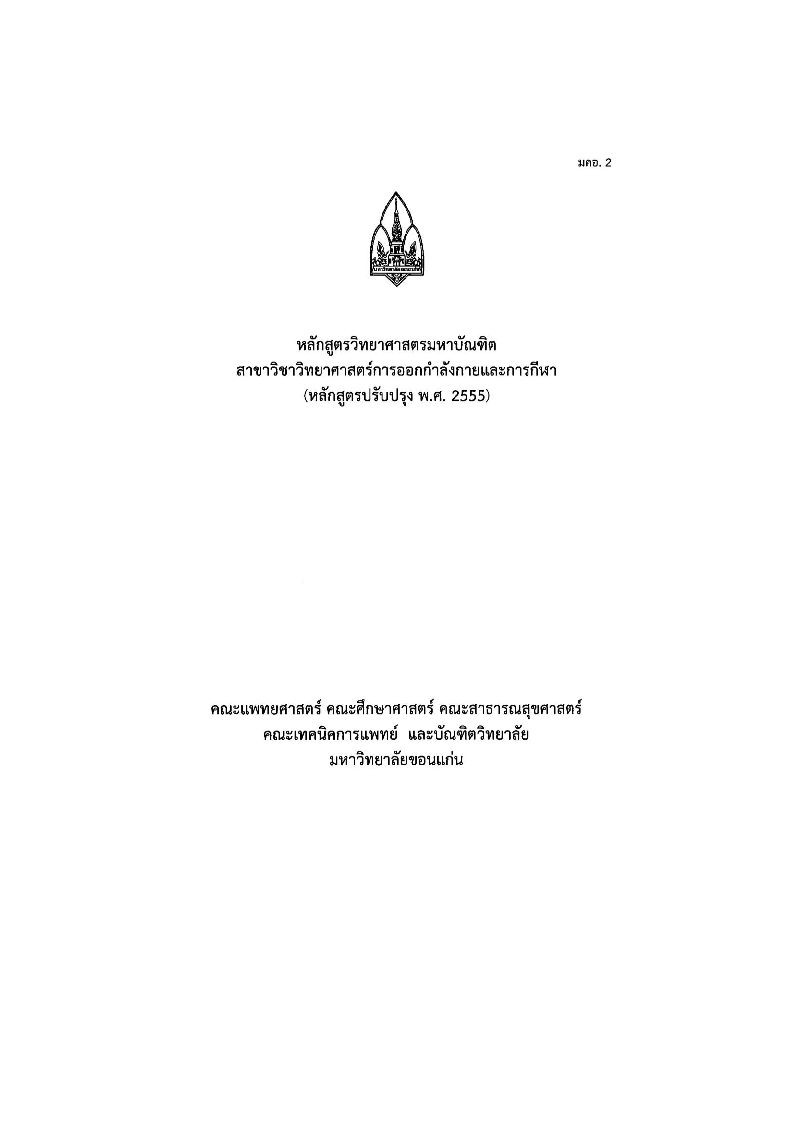 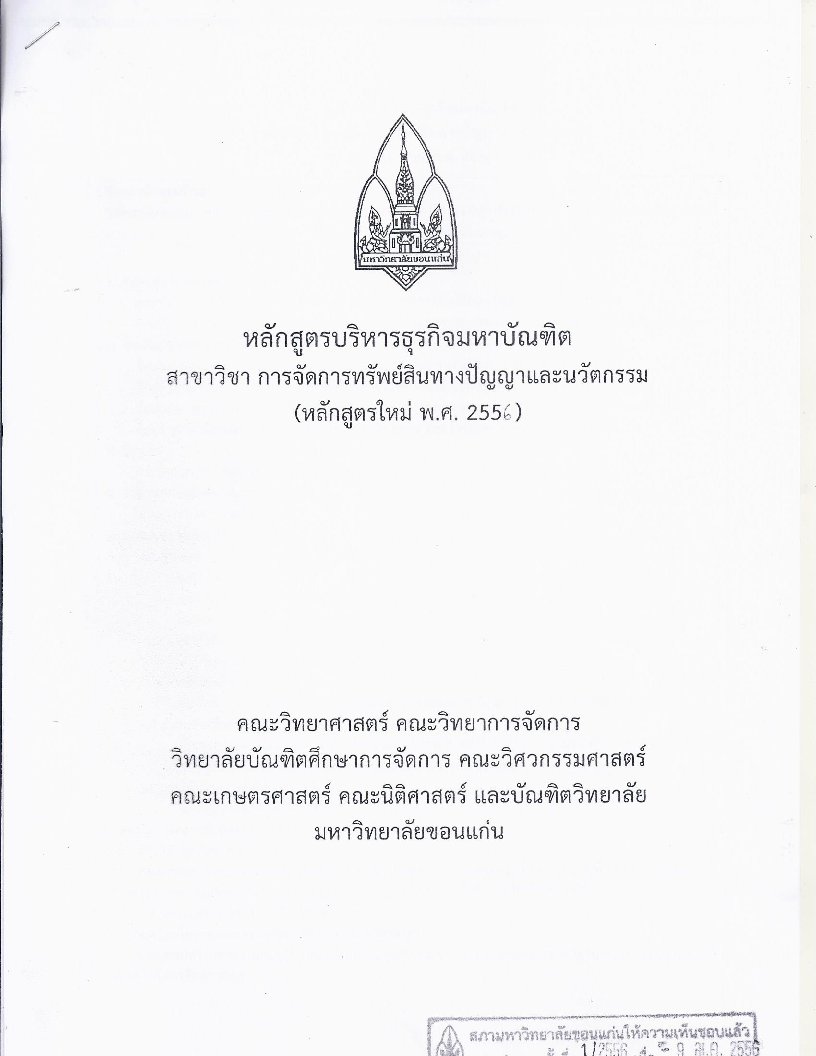 กรณีที่เป็นหลักสูตรปรับปรุง ให้กรอกตารางการรับเข้าและสำเร็จการศึกษาด้วย* ทั้งนี้ ได้แนบเอกสารหน้าปกของหลักสูตรที่ได้รับการรับทราบจากสำนักงานคณะกรรมการการอุดมศึกษาดังกล่าวมาด้วยแล้วข.  สถาบันอุดมศึกษาของท่านใช้งานผ่าน Server ของ	   Server สกอ.	   Server สถาบันค.  ประธานหลักสูตรหรือผู้รับผิดชอบหลักสูตรหลักสูตรชื่อ          ผศ................................	นามสกุล          ,,,,,,,,,,,,,,,,,,,,,,,,,,,,,,,,,,	เบอร์โทรศัพท์มือถือ	08-8888-8888	E-mail	kkkkkkkk@kku.ac.th	** ทั้งนี้  ได้แนบเอกสารแสดงหลักฐานรับรองว่าสถาบันอุดมศึกษาของท่านยังไม่มีการดำเนินงานในตัวบ่งชี้ดังกล่าวมาด้วยแล้วลงชื่อ	ผู้เห็นชอบ(....................................................................)ประธานหลักสูตร/ผู้รับผิดชอบหลักสูตรหลักสูตรตารางการรับเข้าและการสำเร็จการศึกษาของนักศึกษา 2553-2558
หลักสูตรวิทยาศาสตรมหาบัณฑิต สาขาวิชาวิทยาศาสตร์การออกกำลังกายและการกีฬาตารางการรับเข้าและการสำเร็จการศึกษาของนักศึกษา 2553-2558
หลักสูตรวิทยาศาสตรมหาบัณฑิต สาขาวิชาวิทยาศาสตร์การออกกำลังกายและการกีฬาตารางการรับเข้าและการสำเร็จการศึกษาของนักศึกษา 2553-2558
หลักสูตรวิทยาศาสตรมหาบัณฑิต สาขาวิชาวิทยาศาสตร์การออกกำลังกายและการกีฬาตารางการรับเข้าและการสำเร็จการศึกษาของนักศึกษา 2553-2558
หลักสูตรวิทยาศาสตรมหาบัณฑิต สาขาวิชาวิทยาศาสตร์การออกกำลังกายและการกีฬาตารางการรับเข้าและการสำเร็จการศึกษาของนักศึกษา 2553-2558
หลักสูตรวิทยาศาสตรมหาบัณฑิต สาขาวิชาวิทยาศาสตร์การออกกำลังกายและการกีฬาตารางการรับเข้าและการสำเร็จการศึกษาของนักศึกษา 2553-2558
หลักสูตรวิทยาศาสตรมหาบัณฑิต สาขาวิชาวิทยาศาสตร์การออกกำลังกายและการกีฬาตารางการรับเข้าและการสำเร็จการศึกษาของนักศึกษา 2553-2558
หลักสูตรวิทยาศาสตรมหาบัณฑิต สาขาวิชาวิทยาศาสตร์การออกกำลังกายและการกีฬาตารางการรับเข้าและการสำเร็จการศึกษาของนักศึกษา 2553-2558
หลักสูตรวิทยาศาสตรมหาบัณฑิต สาขาวิชาวิทยาศาสตร์การออกกำลังกายและการกีฬาตารางการรับเข้าและการสำเร็จการศึกษาของนักศึกษา 2553-2558
หลักสูตรวิทยาศาสตรมหาบัณฑิต สาขาวิชาวิทยาศาสตร์การออกกำลังกายและการกีฬาตารางการรับเข้าและการสำเร็จการศึกษาของนักศึกษา 2553-2558
หลักสูตรวิทยาศาสตรมหาบัณฑิต สาขาวิชาวิทยาศาสตร์การออกกำลังกายและการกีฬาตารางการรับเข้าและการสำเร็จการศึกษาของนักศึกษา 2553-2558
หลักสูตรวิทยาศาสตรมหาบัณฑิต สาขาวิชาวิทยาศาสตร์การออกกำลังกายและการกีฬา2552255325542555255625572558พ้นสภาพสำเร็จการศึกษา2552433220013255386532044255464311332555431130255611100255754012558410